О внесении изменений в 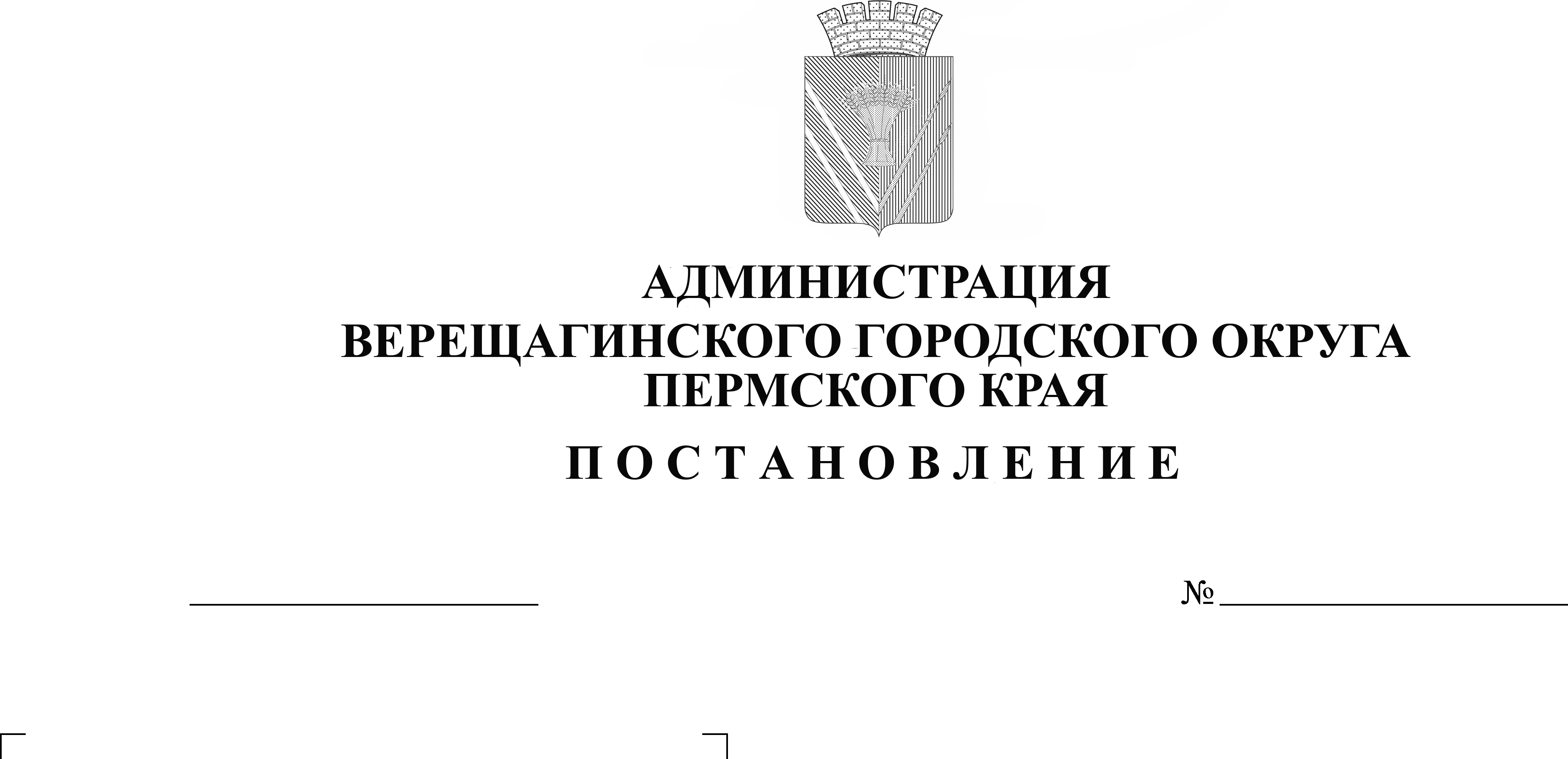 административный регламентпредоставления муниципальнойуслуги «Предоставление недвижимого имущества, находящегося вмуниципальной собственности, арендуемого субъектами малого и среднего предпринимательства при реализации ими права на приобретение арендованного имущества, в собственность»В соответствии с Федеральным законом от 27 июля 2010 года № 210-ФЗ «Об организации предоставления государственных и муниципальных услуг», руководствуясь Уставом муниципального образования Верещагинский городской округ Пермского края, администрация Верещагинского городского округа ПОСТАНОВЛЯЕТ:Внести в административный регламент предоставления муниципальной услуги «Предоставление недвижимого имущества, находящегося в муниципальной собственности, арендуемого субъектами малого и среднего предпринимательства при реализации ими права на приобретение арендованного имущества, в собственность», утвержденного постановлением администрации Верещагинского городского округа Пермского края от 13.12.2021 № 254-01-01-2187, следующие изменения:в абзаце 6 п. п. 1.3.1. п.1.3. слова «uioi.ver@yandex.ru.» заменить на слова «uio@vereschagino.permkrai.ru»;в абзаце 3 п. п. 1.3.2. п.1.3. слова «mfc.perm.ru» заменить на слова «mfc.permkrai.ru»;абзац 2 п. п. 3.2.6. изложить в следующей редакции «При подаче заявления о предоставлении муниципальной услуги и документов с использованием почтовой связи или в электронной форме специалист органа, предоставляющего муниципальную услугу рассматривает и при несоответствии представленных документов требованиям, предусмотренным разделами 2.6. – 2.9. настоящего Административного регламента, направляет уведомление, подписанное начальником Управления Заявителю о наличии оснований для отказа в приеме документов и содержании выявленных недостатков с использованием непосредственно почтовой связи или по электронной почте в течение 3 рабочих дней с момента поступления заявления с прилагаемыми документами в орган, предоставляющий муниципальную услугу». Установить запрет на требование предоставления документов и информации, отсутствие и (или) недостоверность которых не указывались при первоначальном отказе».3. Настоящее постановление вступает в силу с момента официального опубликования в газете «Заря».4. Контроль исполнения настоящего постановления возложить на начальника Управления имущественных, земельных и градостроительных отношений администрации Верещагинского городского округа Пермского края 
Неволину Н.В.Глава городского округа –глава администрации Верещагинскогогородского округа   Пермского края                                               С.В.Кондратьев